Mt. Pisgah Lutheran ChurchLutheran Church—Missouri SynodNovember 10, 2019Twenty-second Sunday after Pentecost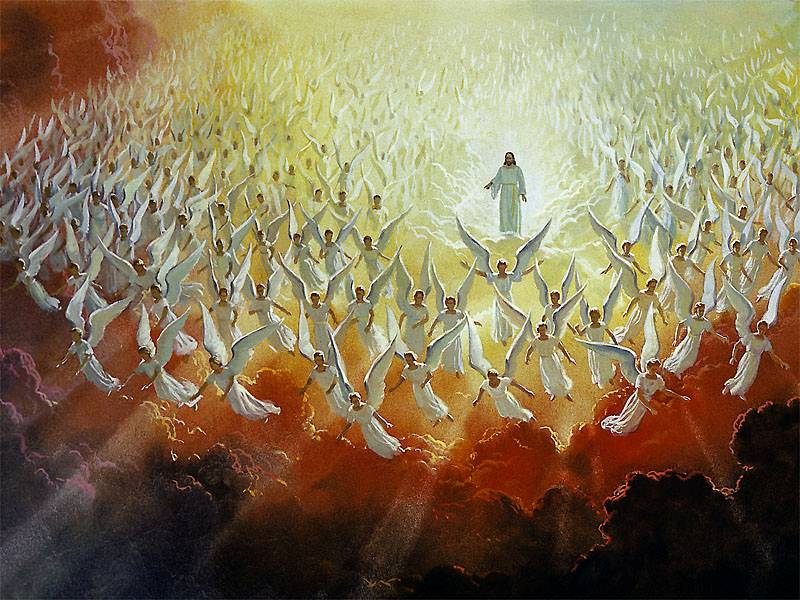 2606 Chimney Rock Road—Hendersonville, NC 28792 Church Phone 692-7027             Preschool Phone 698-5900Church E-mail: mtpisgahlcms@gmail.comWebsite: www.mtpisgahlutheran.comChurch Office Hours  9:00 AM—3:00 PM  M-TH   9:00 AM—1:00PM on FridayMt. Pisgah Lutheran Church & PreschoolLutheran Church—Missouri SynodNovember 10, 2019Twenty-second Sunday after PentecostFlowers on the altar are given to the Glory of God  by Betty Ude for God’s love, mercy and forgiveness and in remembrance of the 244th Birthdays of the Marine and Navy Chaplain Corp’s. and memory of all veterans.Serving TodayPastor Jonathan Christensen	       Robert Hamrick, Organist 				8:00AM		10:45AM 		Elders		Paul Mincer		Steve Leyrer							David Hawthorne					Lectors	Jerry Kaufman		Kathy Kirchoefer				Ushers		Rudy Ediam		Jim Wing—Shirley Wing				Bob Morin		Bill Jaeger—Jerri Creech		Greeter				Betty Ude—Karen Ude	Serving Next Week 				8:00AM		10:45AM 		Lectors	Vickie Amato		Lois Schweinler				Ushers		Bob Morin		Vivian Armstrong—Leah Ryel				Rick Sanborn		Harold Zell—Steve Leyrer 		Greeter				Marianne Bugner We are delighted to have you worship with us today.  May this hour of praise and celebration be one of spiritual renewal.  Please join us for worship at any time and sign the red Record of Fellowship pad in the pew. To  inquire about membership or other  information, please call the Church Office:  692-7027 or email us at mtpisgahlcms@gmail.com.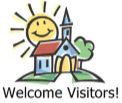  				The Order of MatinsPrelude                                                   “Rejoice, Rejoice, Believers”                                         Edwin Childs        StandOpening Hymn	515 Rejoice, Rejoice, BelieversConfession and AbsolutionInvocationIn the name of the Father and of the T Son and of the Holy Spirit.Amen.P	I will go to the altar of God,C	to God my exceeding joy.P	Our help is in the name of the Lord,C	who made heaven and earth.Confessional AddressP	Beloved in the Lord, when we examine our hearts and consciences, we find nothing in us but sin and death, from which we are incapable of delivering ourselves. Therefore, our Lord Jesus Christ has had mercy on us. For our benefit He became man so that He might fulfill for us the whole will and law of God and, to deliver us, took upon Himself our sin and the punishment we deserve. He was delivered for our offenses and raised for our justification. Therefore, confidently believing this Word and promise of Christ, we entrust ourselves to the grace and mercy given to us in Christ our Lord, and Him alone for eternal life. Giving Him our most heartfelt thanks, we take up our cross and follow Him and, according to His commandment, love one another as He has loved us.  Because of Him, we love one another, not only in word, but indeed and in truth.May the almighty and merciful God and Father of our Lord Jesus Christ, by His Holy Spirit, accomplish this in us.C	Amen.Kneel/SitConfession of SinsP	Having heard the Word of God, let us confess our sins to Him, imploring Him for the sake of His Son Jesus Christ to grant us forgiveness.C	Almighty, everlasting God, for our many sins we justly deserve eternal condemnation. In Your mercy You sent Your dear Son, our Lord Jesus Christ, who won for us forgiveness of sins and everlasting salvation. Grant us true repentance for our sins and steadfast faith in Christ our Savior that we may be dead to sin and raised up by Your life-giving absolution. Grant us Your Holy Spirit that we may be ever watchful and live true and godly lives in Your service; through Jesus Christ, our Lord.P	God be merciful to you and strengthen your faith.C	Amen.P	Do you believe that the forgiveness I speak is not my forgiveness but God’s?C	Yes.P	Let it be done for you as you believe.Absolution and Blessing	LSB 291P	In the stead and by the command of my Lord Jesus Christ I forgive you all your sins in the name of the Father and of the T Son and of the Holy Spirit.C	Amen.P	Now may the God of peace Himself sanctify you completely, and may your whole spirit, soul, and body be kept blameless at the coming of our Lord Jesus Christ. He who calls you is faithful; He will surely do it. Go in T peace.C	Amen.Stand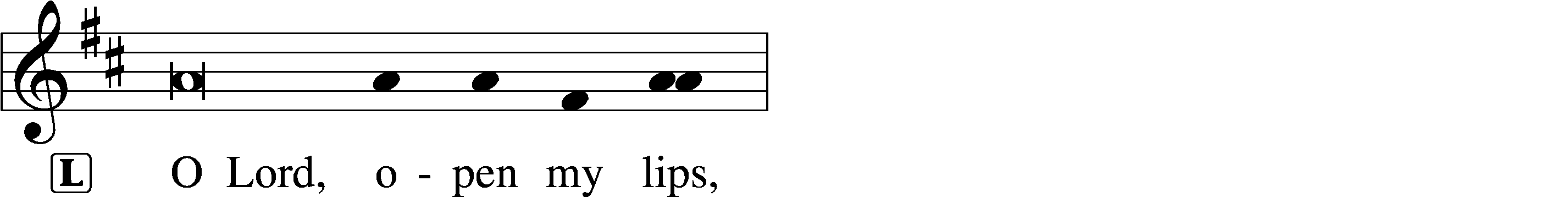 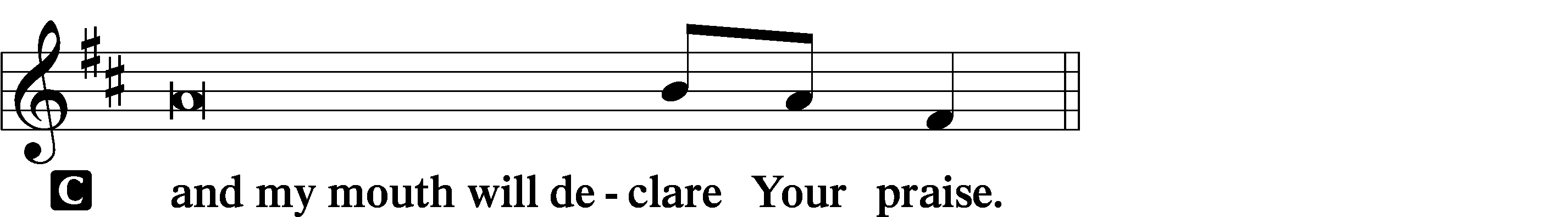 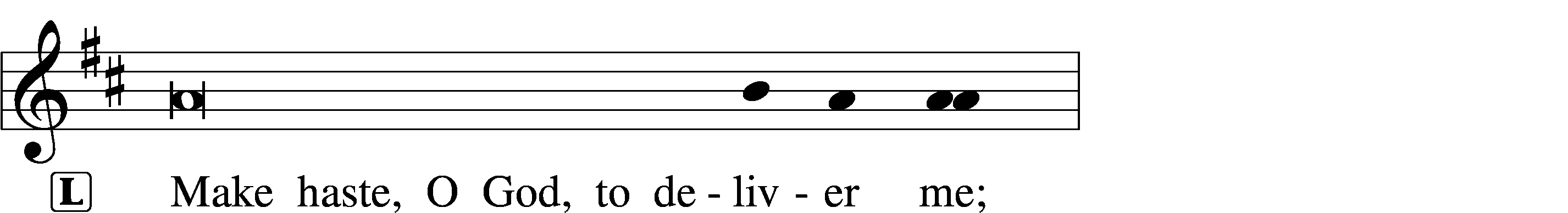 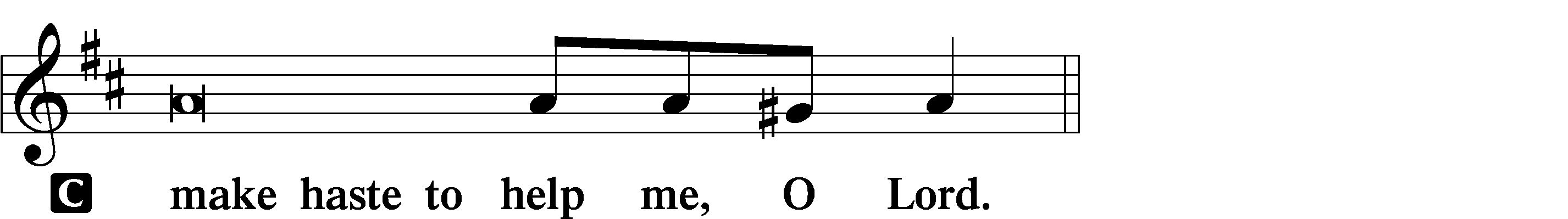 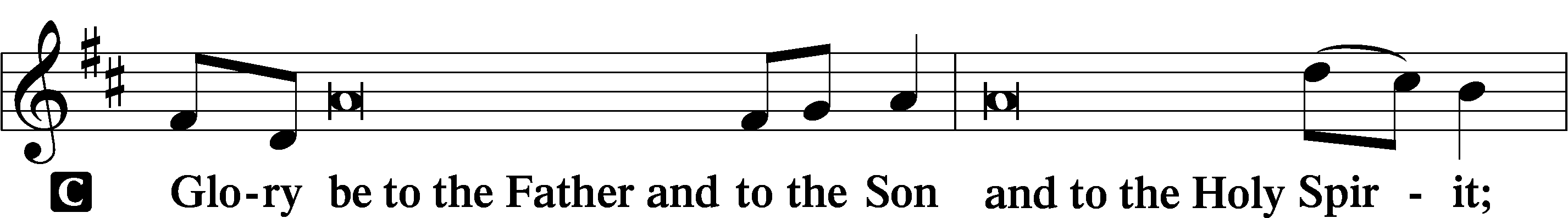 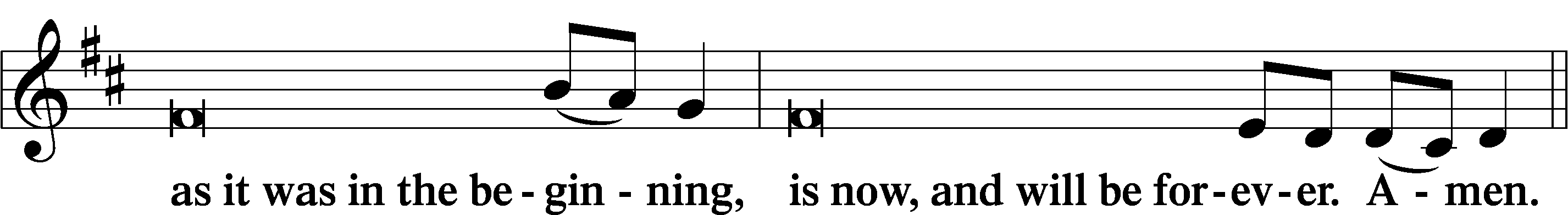 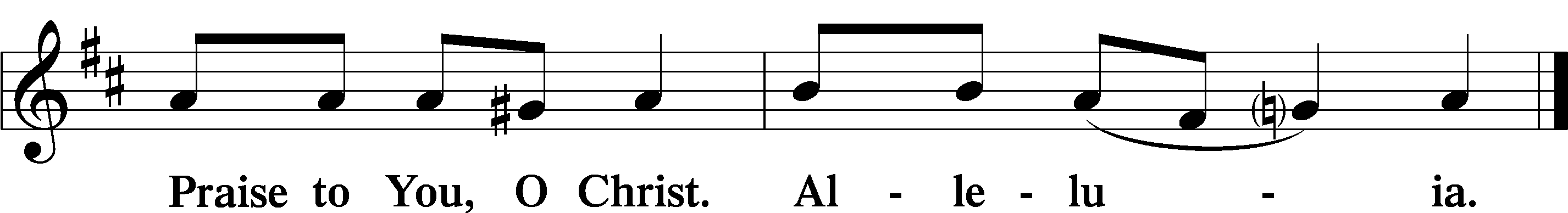 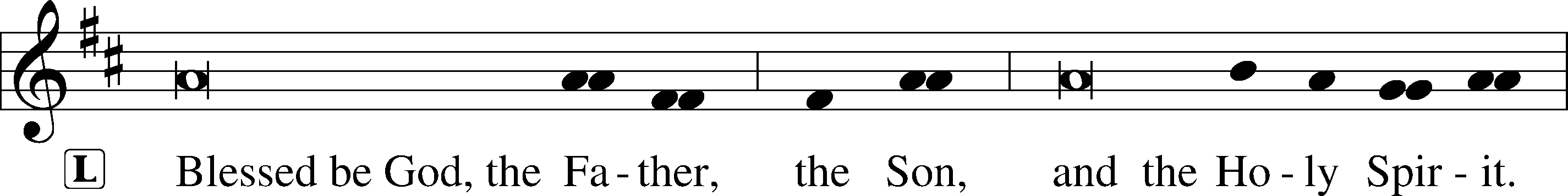 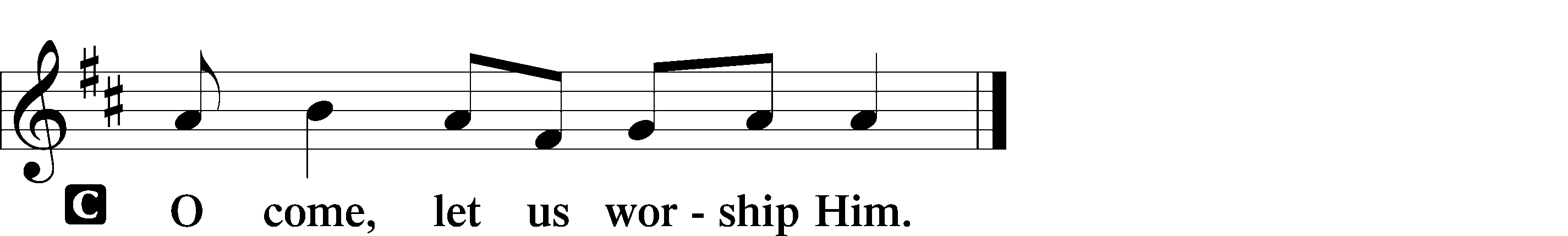 Venite	LSB 220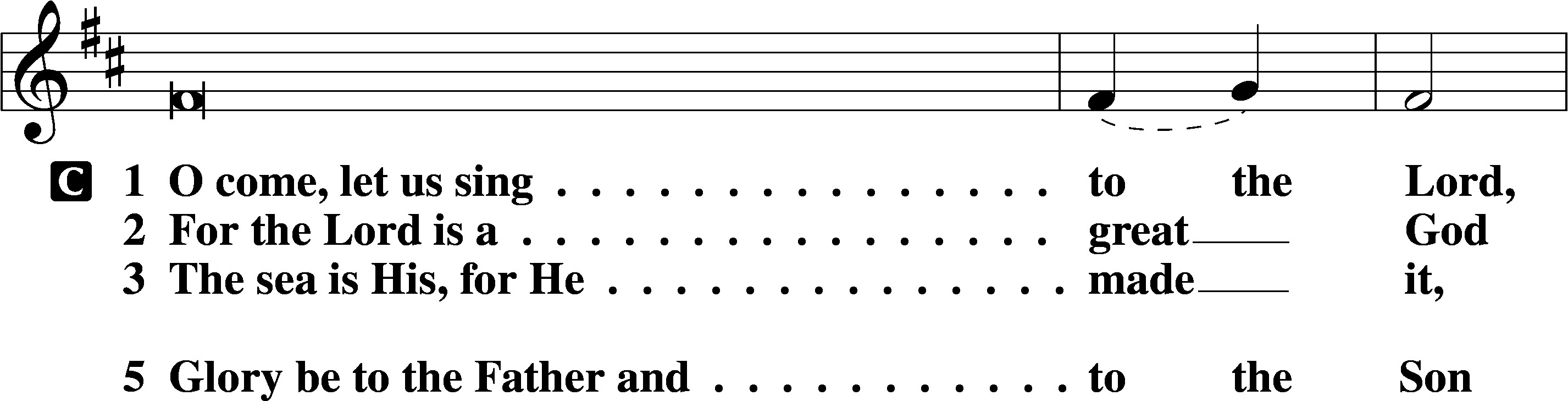 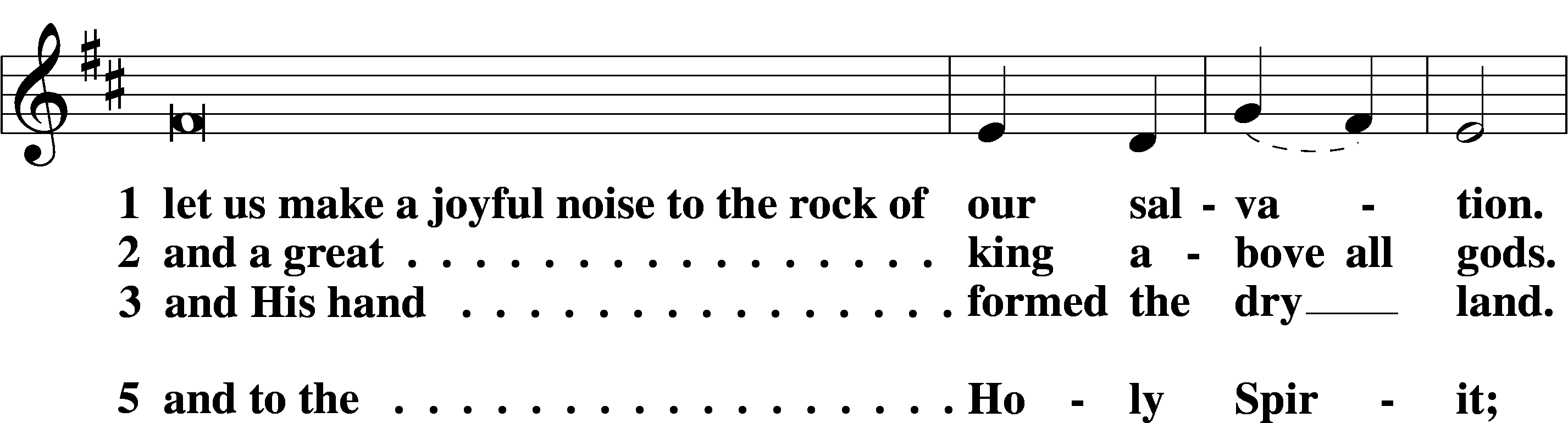 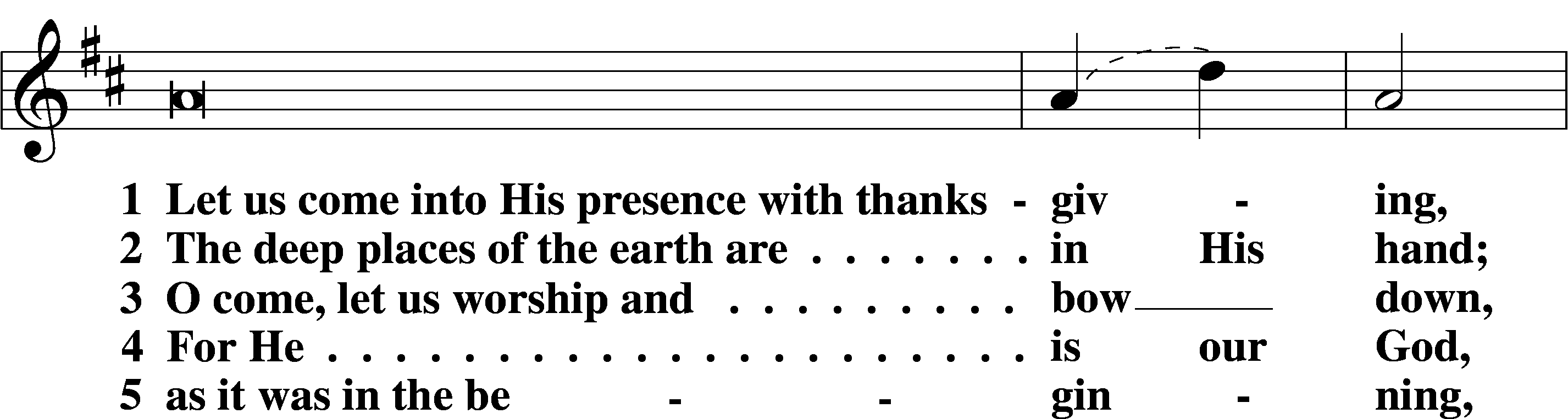 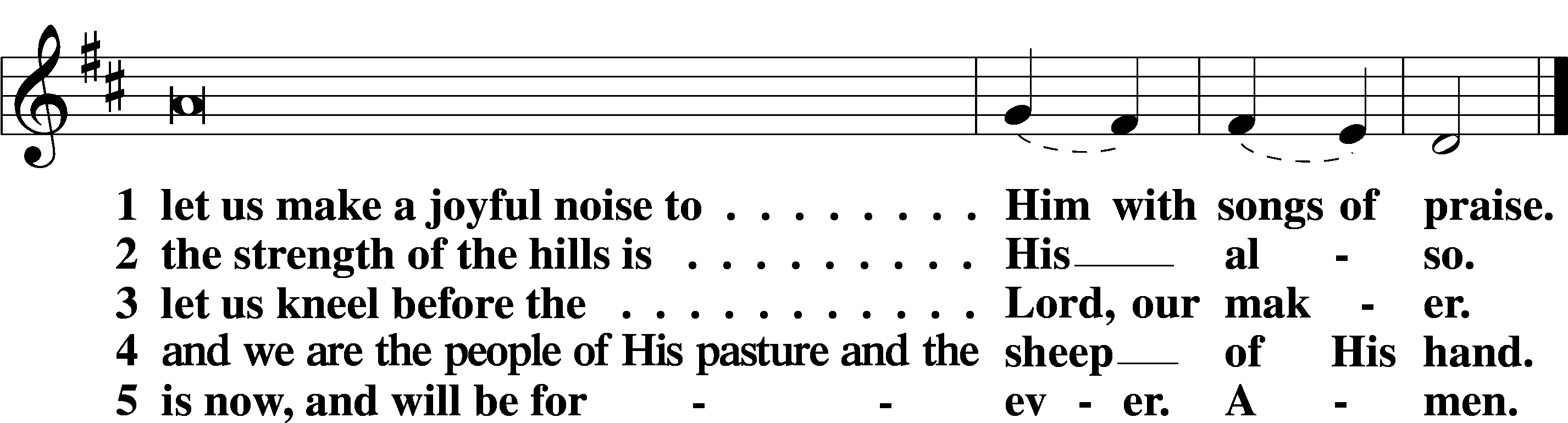 Psalm	Psalm 1481Praise the Lord!  Praise the Lord from the heavens; praise him in the heights!
	2Praise him, all his angels; praise him, all his hosts!3Praise him, sun and moon, praise him, all you shining stars!
	4Praise him, you highest heavens, and you waters above the heavens!5Let them praise the name of the Lord! For he commanded and they were created.
	6And he established them forever and ever; he gave a decree, and it shall not pass away.7Praise the Lord from the earth, you great sea creatures and all deeps,
	8fire and hail, snow and mist, stormy wind fulfilling his word!9Mountains and all hills, fruit trees and all cedars!
	10Beasts and all livestock, creeping things and flying birds!11Kings of the earth and all peoples, princes and all rulers of the earth!
	12Young men and maidens together, old men and children!13Let them praise the name of the Lord, for his name alone is exalted;
	his majesty is above earth and heaven.
14He has raised up a horn for his people, praise for all his saints,
	for the people of Israel who are near to him. Praise the Lord!ReadingsSitOld Testament Reading	Exodus 3:1–15A	The Old Testament Reading is from Exodus, chapter 3.	1Now Moses was keeping the flock of his father-in-law, Jethro, the priest of Midian, and he led his flock to the west side of the wilderness and came to Horeb, the mountain of God. 2And the angel of the Lord appeared to him in a flame of fire out of the midst of a bush. He looked, and behold, the bush was burning, yet it was not consumed. 3And Moses said, “I will turn aside to see this great sight, why the bush is not burned.” 4When the Lord saw that he turned aside to see, God called to him out of the bush, “Moses, Moses!” And he said, “Here I am.” 5Then he said, “Do not come near; take your sandals off your feet, for the place on which you are standing is holy ground.” 6And he said, “I am the God of your father, the God of Abraham, the God of Isaac, and the God of Jacob.” And Moses hid his face, for he was afraid to look at God.	7Then the Lord said, “I have surely seen the affliction of my people who are in Egypt and have heard their cry because of their taskmasters. I know their sufferings, 8and I have come down to deliver them out of the hand of the Egyptians and to bring them up out of that land to a good and broad land, a land flowing with milk and honey, to the place of the Canaanites, the Hittites, the Amorites, the Perizzites, the Hivites, and the Jebusites. 9And now, behold, the cry of the people of Israel has come to me, and I have also seen the oppression with which the Egyptians oppress them. 10Come, I will send you to Pharaoh that you may bring my people, the children of Israel, out of Egypt.” 11But Moses said to God, “Who am I that I should go to Pharaoh and bring the children of Israel out of Egypt?” 12He said, “But I will be with you, and this shall be the sign for you, that I have sent you: when you have brought the people out of Egypt, you shall serve God on this mountain.”	13Then Moses said to God, “If I come to the people of Israel and say to them, ‘The God of your fathers has sent me to you,’ and they ask me, ‘What is his name?’ what shall I say to them?” 14God said to Moses, “I am who I am.” And he said, “Say this to the people of Israel, ‘I am has sent me to you.’” 15God also said to Moses, “Say this to the people of Israel, ‘The Lord, the God of your fathers, the God of Abraham, the God of Isaac, and the God of Jacob, has sent me to you.’ This is my name forever, and thus I am to be remembered throughout all generations.”A	This is the Word of the Lord.C	Thanks be to God.Epistle	2 Thessalonians 2:1–8, 13–17A	The Epistle is from 2 Thessalonians, chapter 2.	1Now concerning the coming of our Lord Jesus Christ and our being gathered together to him, we ask you, brothers, 2not to be quickly shaken in mind or alarmed, either by a spirit or a spoken word, or a letter seeming to be from us, to the effect that the day of the Lord has come. 3Let no one deceive you in any way. For that day will not come, unless the rebellion comes first, and the man of lawlessness is revealed, the son of destruction, 4who opposes and exalts himself against every so-called god or object of worship, so that he takes his seat in the temple of God, proclaiming himself to be God. 5Do you not remember that when I was still with you I told you these things? 6And you know what is restraining him now so that he may be revealed in his time. 7For the mystery of lawlessness is already at work. Only he who now restrains it will do so until he is out of the way. 8And then the lawless one will be revealed, whom the Lord Jesus will kill with the breath of his mouth and bring to nothing by the appearance of his coming. . . .	13But we ought always to give thanks to God for you, brothers beloved by the Lord, because God chose you as the first fruits to be saved, through sanctification by the Spirit and belief in the truth. 14To this he called you through our gospel, so that you may obtain the glory of our Lord Jesus Christ. 15So then, brothers, stand firm and hold to the traditions that you were taught by us, either by our spoken word or by our letter.	16Now may our Lord Jesus Christ himself, and God our Father, who loved us and gave us eternal comfort and good hope through grace, 17comfort your hearts and establish them in every good work and word.A	This is the Word of the Lord.C	Thanks be to God.Holy Gospel	Luke 20:27–40P	The Holy Gospel according to St. Luke, the twentieth chapter.C	Glory to You, O Lord.	27There came to [Jesus] some Sadducees, those who deny that there is a resurrection, 28and they asked him a question, saying, “Teacher, Moses wrote for us that if a man’s brother dies, having a wife but no children, the man must take the widow and raise up offspring for his brother. 29Now there were seven brothers. The first took a wife, and died without children. 30And the second 31and the third took her, and likewise all seven left no children and died. 32Afterward the woman also died. 33In the resurrection, therefore, whose wife will the woman be? For the seven had her as wife.”	34And Jesus said to them, “The sons of this age marry and are given in marriage, 35but those who are considered worthy to attain to that age and to the resurrection from the dead neither marry nor are given in marriage, 36for they cannot die anymore, because they are equal to angels and are sons of God, being sons of the resurrection. 37But that the dead are raised, even Moses showed, in the passage about the bush, where he calls the Lord the God of Abraham and the God of Isaac and the God of Jacob. 38Now he is not God of the dead, but of the living, for all live to him.” 39Then some of the scribes answered, “Teacher, you have spoken well.” 40For they no longer dared to ask him any question.P	This is the Gospel of the Lord.C	Praise to You, O Christ.Responsory	LSB 221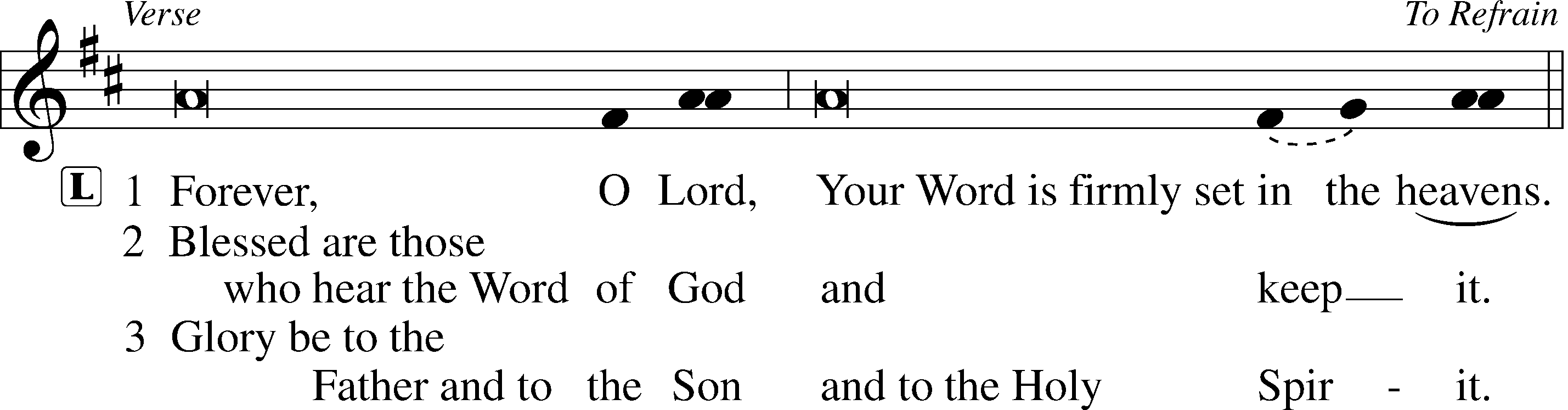 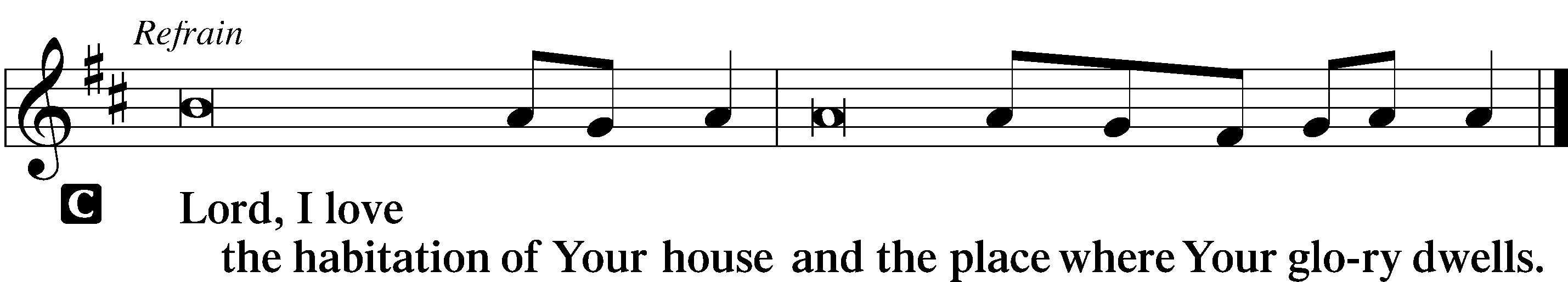 Apostles’ CreedC	I believe in God, the Father Almighty,     maker of heaven and earth.And in Jesus Christ, His only Son, our Lord,     who was conceived by the Holy Spirit,     born of the virgin Mary,     suffered under Pontius Pilate,     was crucified, died and was buried.     He descended into hell.     The third day He rose again from the dead.     He ascended into heaven     and sits at the right hand of God the Father Almighty.     From thence He will come to judge the living and the dead.I believe in the Holy Spirit,     the holy Christian Church,          the communion of saints,     the forgiveness of sins,     the resurrection of the body,     and the life T everlasting. Amen.Children’s MessageHymn of the Day	508 The Day Is Surely Drawing NearSermonCanticleStandTe Deum	LSB 223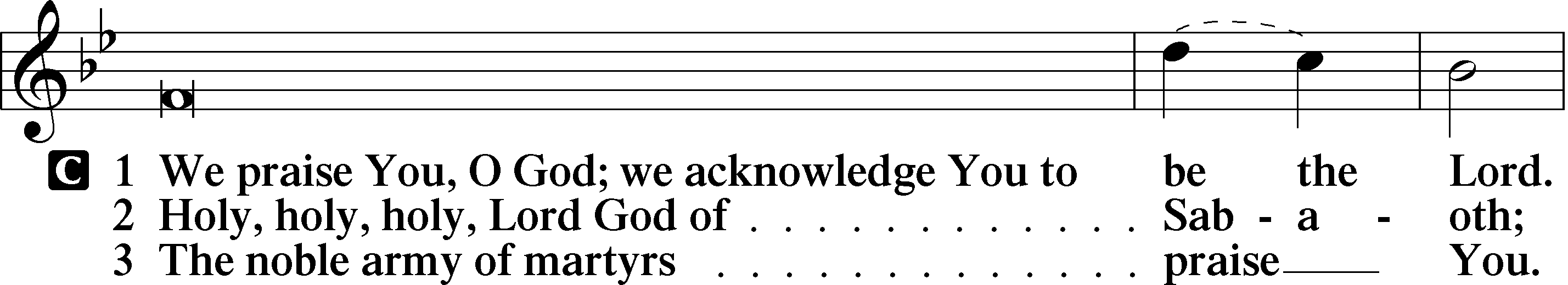 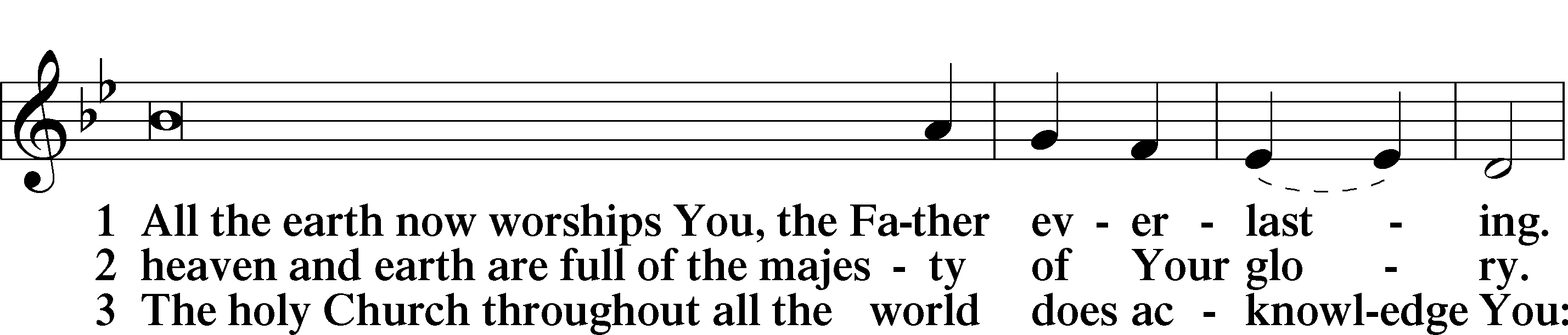 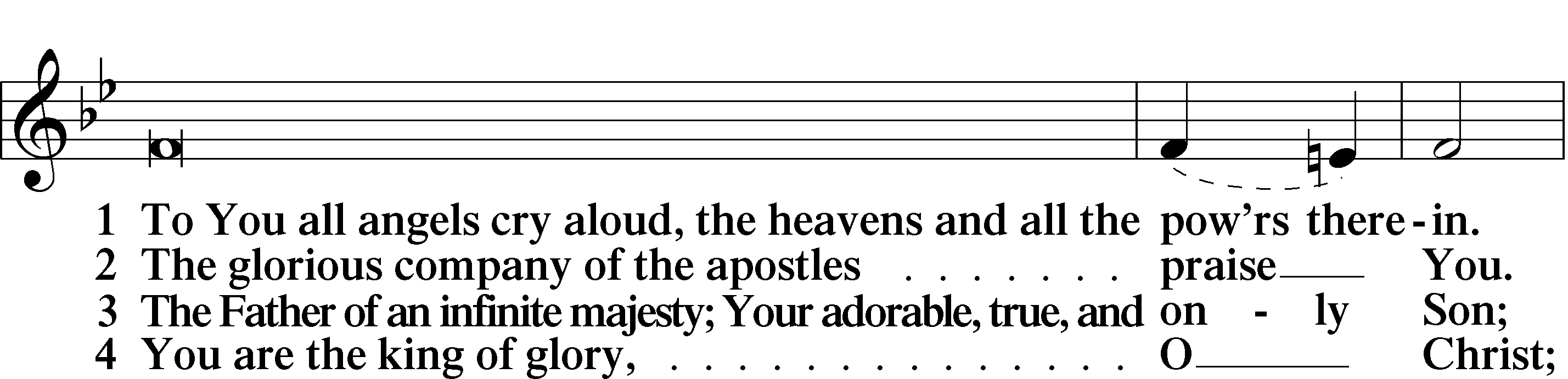 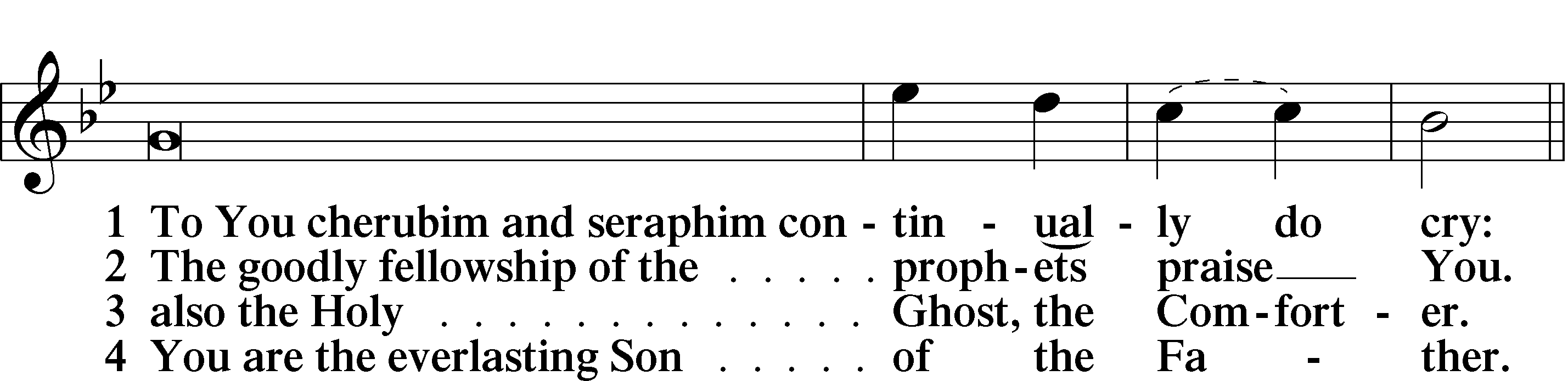 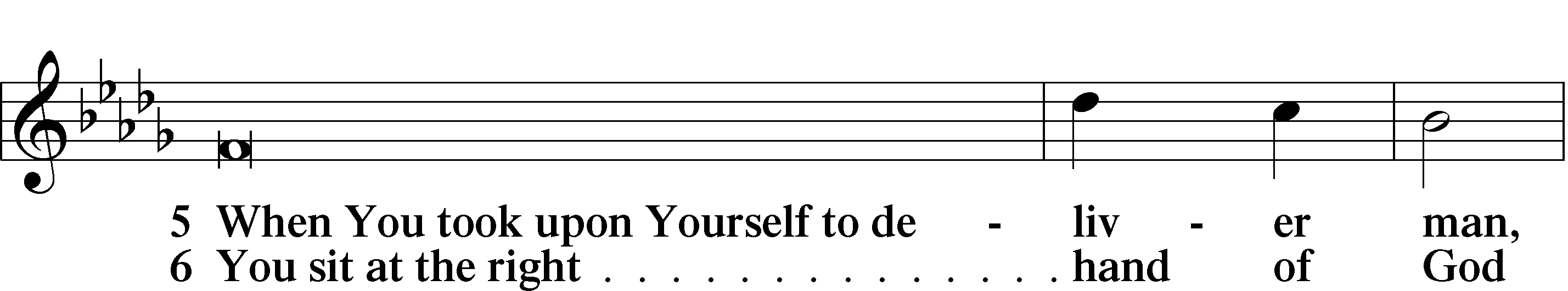 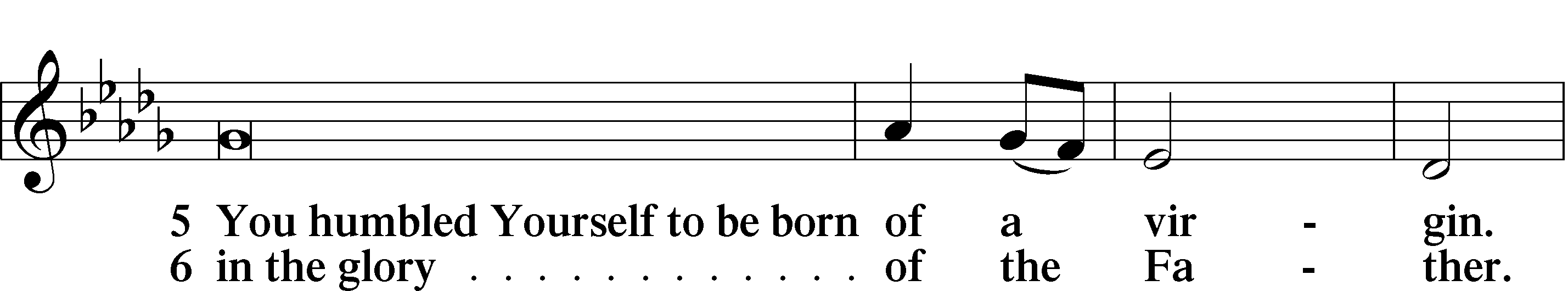 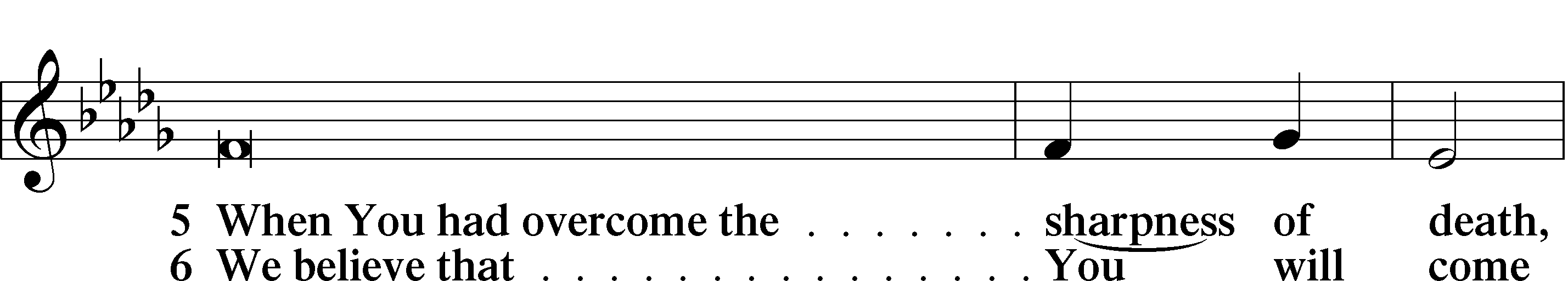 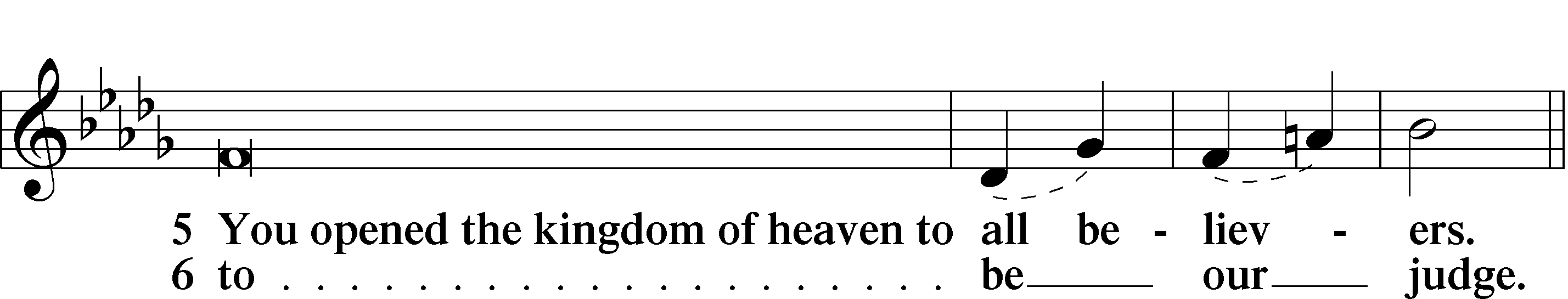 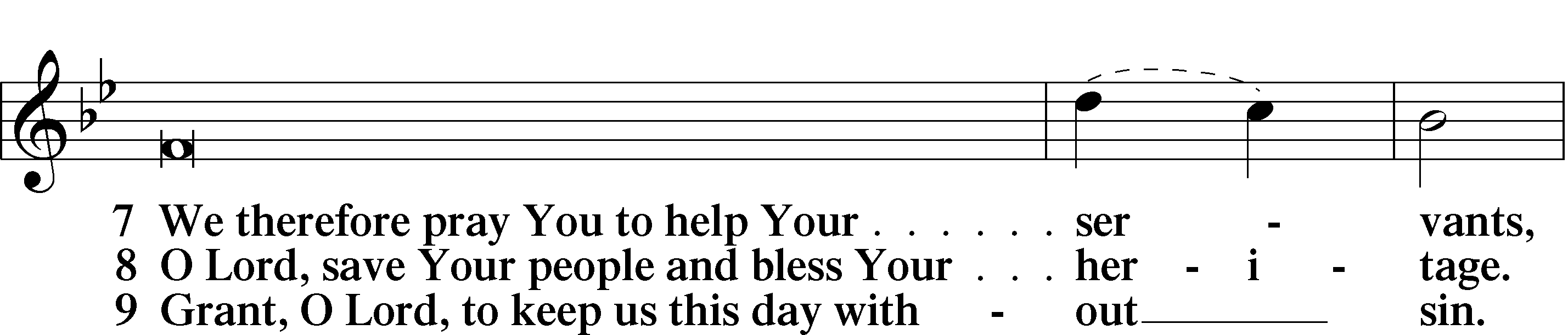 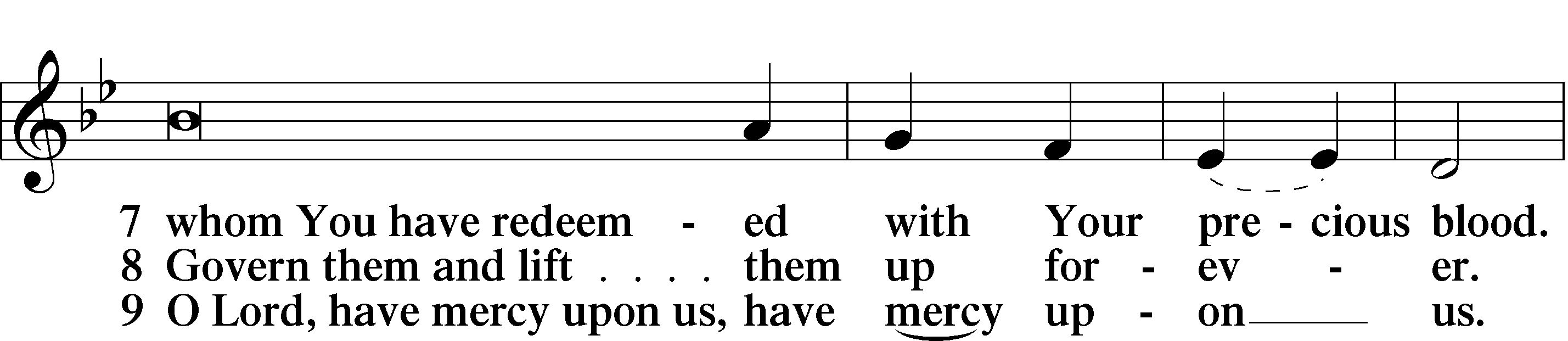 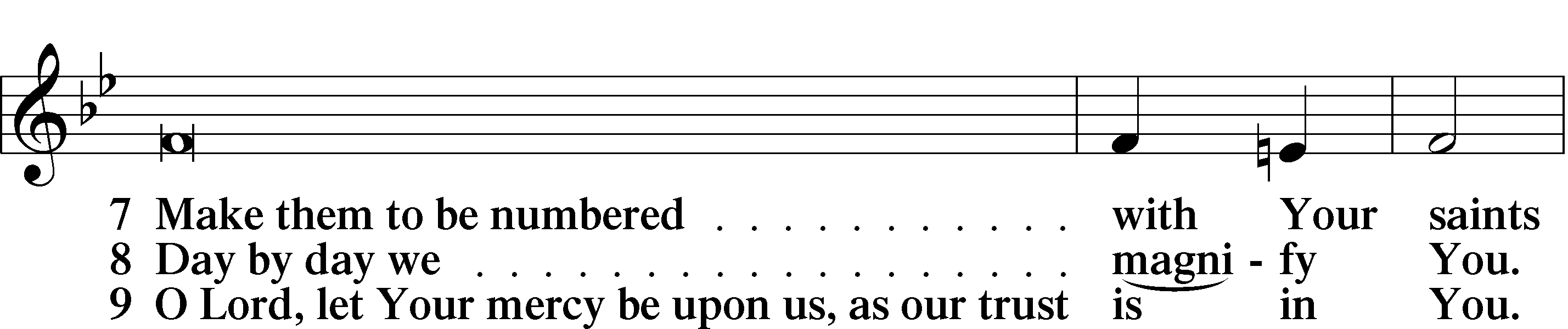 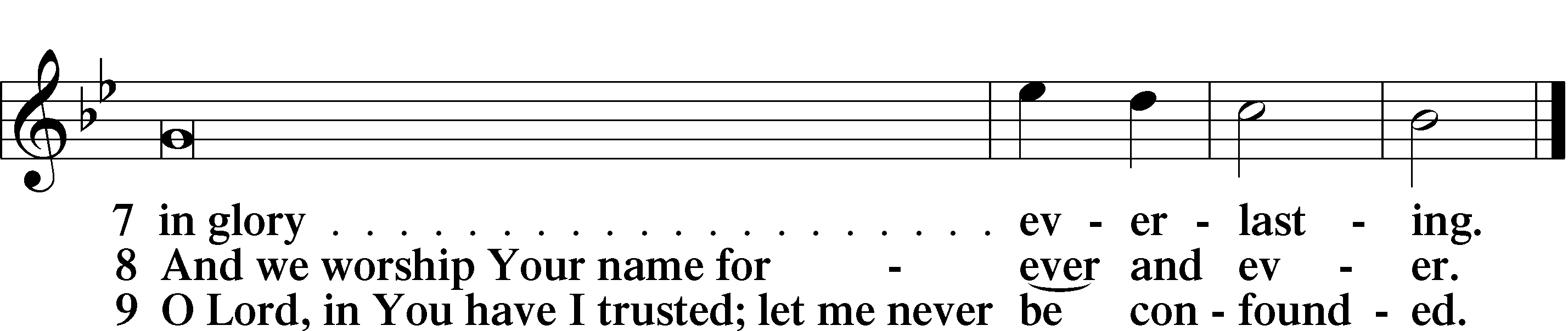 SitOffering                             “I Leave All Things to God’s Direction”                                                 J. S. BachPrayer of the DayHymn	540 Christ, the Word of God IncarnateCatechetical Reflection: The First Article (Part 3)P	With Christians since the earliest days of the Church, we confess: “I believe in God the Father Almighty, Maker of heaven and earth” in the First Article of the Apostles’ Creed. Recognizing that every good thing, however small, within our lives is an undeserved gift from God, Lutherans confess in this article’s explanation from the Small Catechism that “All this He does out of fatherly, divine, goodness and mercy, without any merit or worthiness in me.   For all this it is my duty to thank and praise, serve and obey Him.”  What is the significance of confessing that God did all of this out of “fatherly, divine goodness and mercy, without any merit or worthiness in me”? C	God did not have to create the world, yet He did so freely, out of love.  Moreover, God created each one of us and mercifully sustains us in spite of our sinfulness.  P	What about when our lives are full of suffering?C	Life in this world remains a good gift even when we feel that life is more of a curse than a gift, even when it feels more of a burden than a delight, even when it feels more tearful than joyful.  Creation and redemption are bound closely together.  It is by God’s goodness and mercy that we were created, and it is by God’s goodness and mercy that we are made new again in Christ.P	If God’s graciousness is not contingent on my works or worthiness, why do we confess that we have a duty in association with God’s good gifts?C	While God certainly cares for His creation without any works on our part, it is, however, only right and proper for us creatures to respond to the gifts of our Creator in word and deed as we thank and praise, serve and obey.P	How do I thank and praise God?C	We thank God by expressing our gratitude for all that He has done.  We praise God by proclaiming His mighty works to the world.P	How do I serve and obey God?C	We serve and obey God when we use the gifts within the various positions and roles God has called us to fulfill in our daily lives.  He has entrusted us to be good stewards, using them for the benefit of our well-being, for the good of our neighbor and for good of all creation that God may be glorified through our acts of loving service.Hymn	719 I Leave All Things to God’s DirectionPrayerStand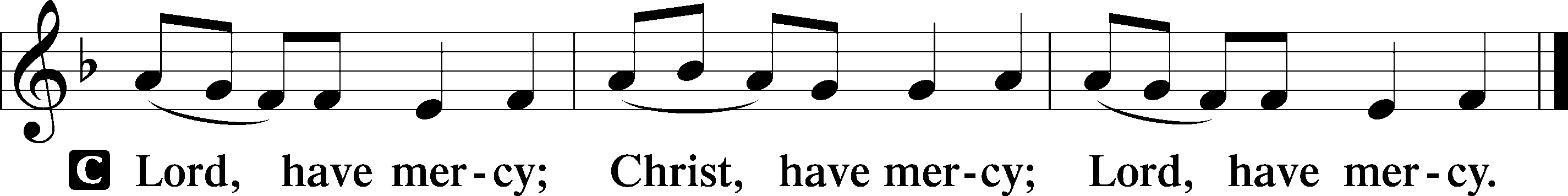 Lord’s PrayerC	Our Father who art in heaven,     hallowed be Thy name,     Thy kingdom come,     Thy will be done on earth          as it is in heaven;     give us this day our daily bread;     and forgive us our trespasses          as we forgive those          who trespass against us;     and lead us not into temptation,     but deliver us from evil.For Thine is the kingdom     and the power and the glory     forever and ever. Amen.Collects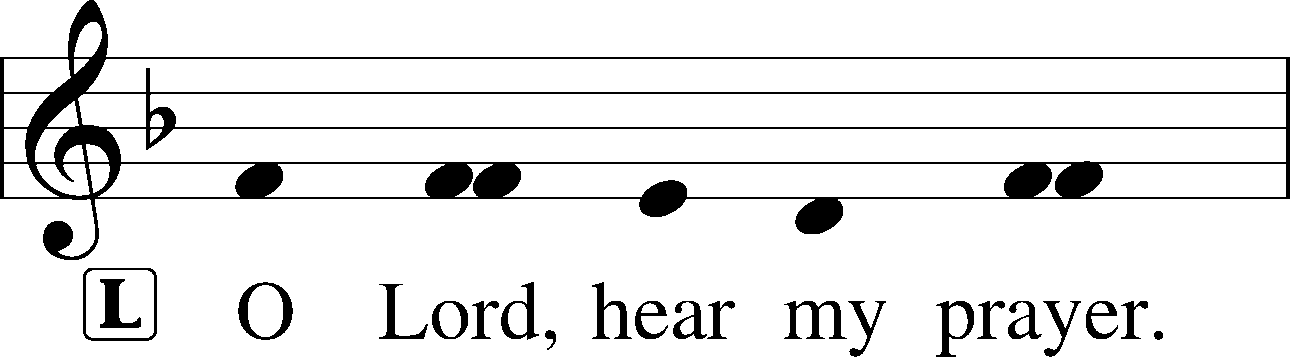 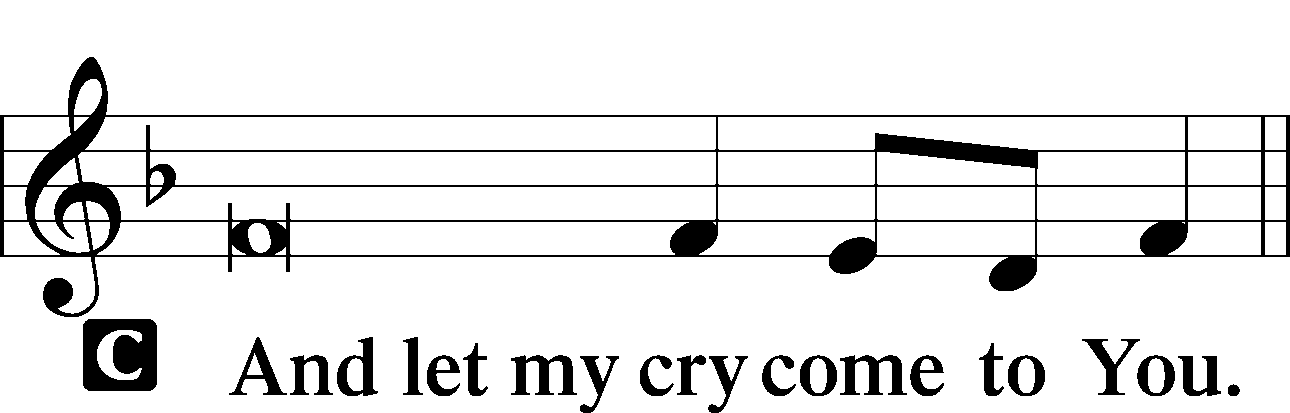 Collect of the DayL	Living God, Your almighty power is made known chiefly in showing mercy and pity. Defend us and grant that this day we fall into no sin, neither run into any kind of danger, but that all our doings, being ordered by Your governance, may be righteous in Your sight.  Grant us the fullness of Your grace to lay hold of Your promises and live forever in Your presence; through Jesus Christ, Your Son, our Lord, who lives and reigns with You and the Holy Spirit, one God, now and forever. C	Amen.Benedicamus	LSB 228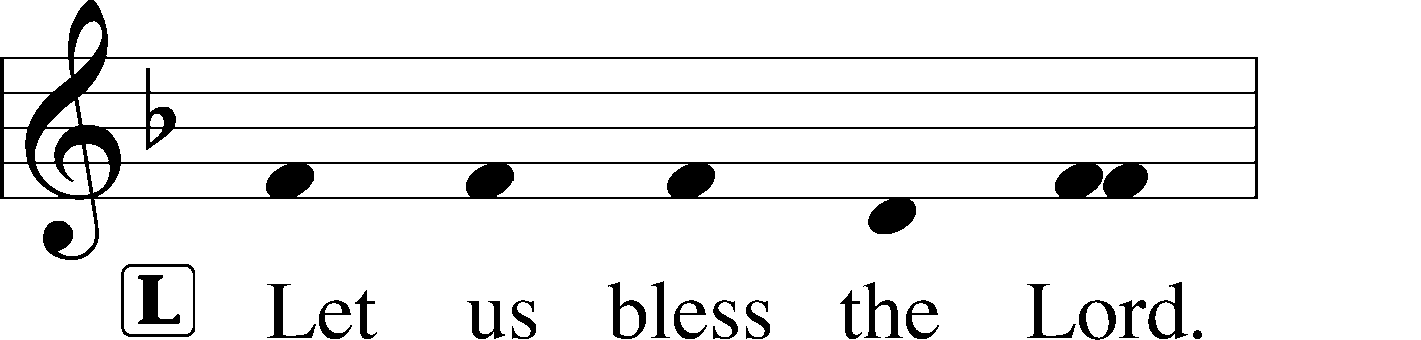 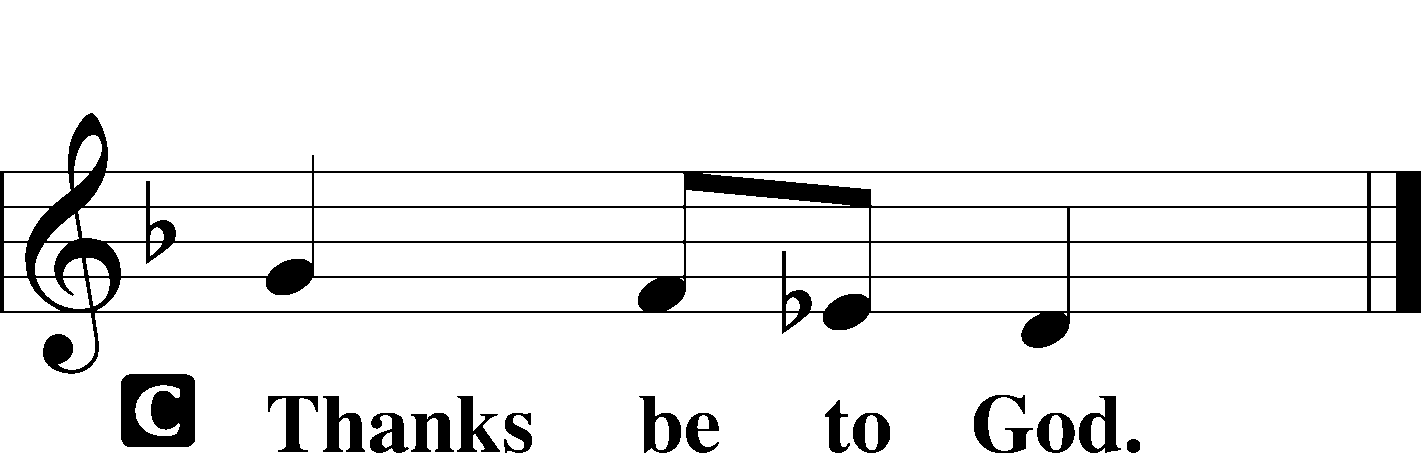 Benediction	LSB 228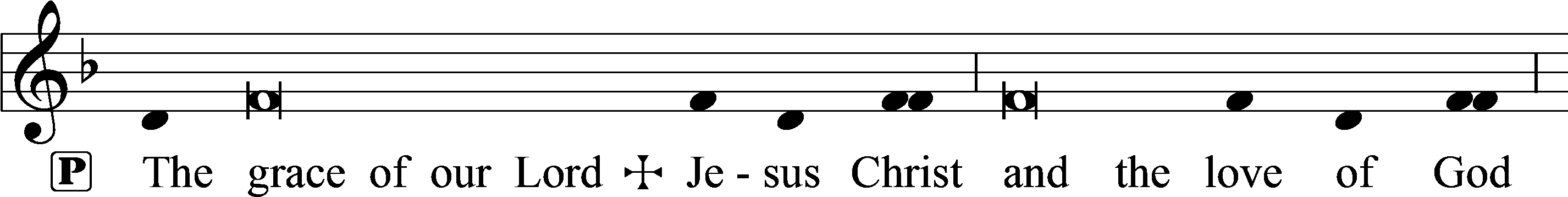 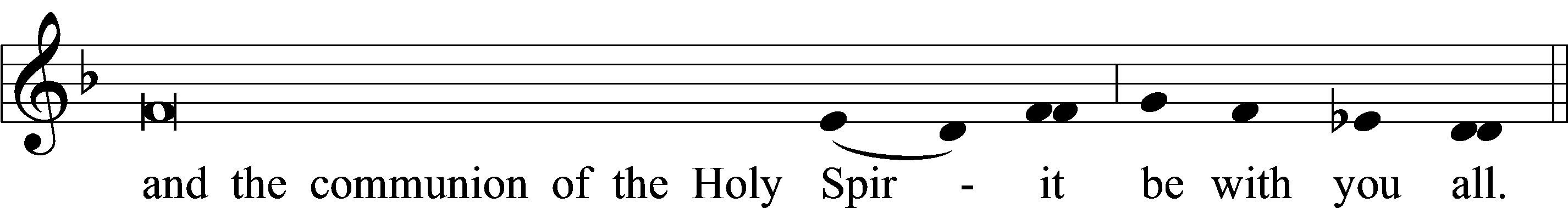 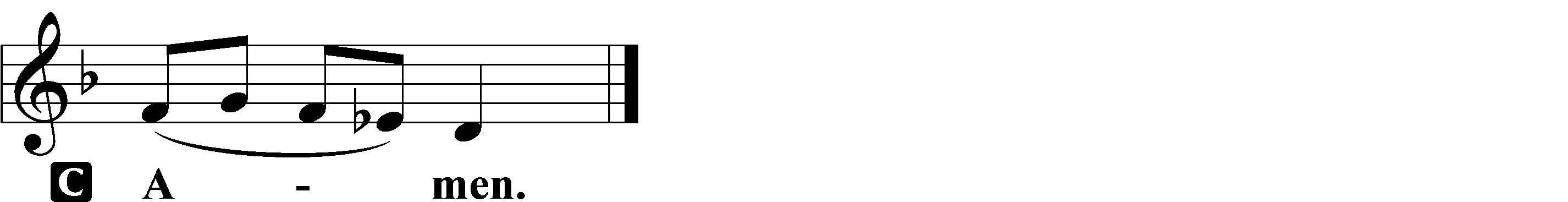 Closing Hymn	739 Precious Lord, Take My HandPostlude                                             “Rejoice, Rejoice, Believers”                                                    J. S. BachAcknowledgmentsMatins from Lutheran Service BookUnless otherwise indicated, Scripture quotations are from the ESV® Bible (The Holy Bible, English Standard Version®), copyright © 2001 by Crossway, a publishing ministry of Good News Publishers. Used by permission. All rights reserved.Created by Lutheran Service Builder © 2018 Concordia Publishing House.Surgeries and IllnessNancy Bargar 								Ed Bertram			Brian KeeneyBuddy Harrison (Fry)					Vicki Rutland (Berryman)	David PellmanMary Hill										Neil Motyka (Fry)		Marshall Hunt (Fry)Joann Kapugi								Grant Germain(McLellan) 	Brandon WilsonApril Thomas & baby  Judah		Carol Walters			      (Rappley)Maureen Duemig						Yvonne McLellan		Mike & Delilah (Perkins)	Wiley Ilowit (Fry)							Ann, Ace & William (Ryel)	Betty UdeJudy Fuchs									Ed Jenkins (Biddle)		Dean GlossopBill Jaeger	 																								HomeboundAnn Cheadle		Geri Ellerson		Kathleen FoxJoan Ginter		Millie Freese		Dorothy LehmanMike Lohr		Dianne Luecke		Ivalee RymerJan Nelson		Dave Marquardt		 Lee MarquardtSuzi Karnatz		Glenn Karnatz		Gerald OrsmbyEleney SeliusOther Prayers and ConcernsOur Preschool Staff, Children & FamiliesPrayers for Barbara Graham’s brother Stephen Curran  								  Evangelical Lutheran Church & School in Laotchikit, Haiti							   Prayers of comfort to the Morin Family at the loss of Jackson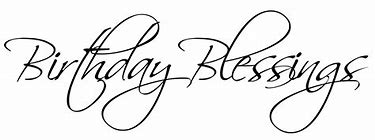 11/01 Yvonne McLellan	11/13 Carol Heaphy		11/25  Lily Emerson11/03 Vivian Armstrong	11/17 David Hawthorne	11/25  David Marquardt11/06 Robert Armstrong	11/17  Ann Cheadle		11/25  Herb Spies11/07 Alan Clancy			11/17  Dietrich Fabricius	11/25  Kathleen Weege11/09 Paul Mincer				11/20  Craig Escude`		11/28  Nancy Stang11/11  Philip Anderson	11/21  Ed Bertram		11/29  Gary Amato11/11  Margi McLain		11/24  Bob Morin		11/30  Peter KawaLadies Guild is collecting "large" cans of vegetables and fruit in the month of November.  There will be a box across from the bulletin board for your donations. We will be preparing treat bags to give the children after church on Christmas Eve. We want to make certain that everyone is included. If you will be bringing any family or friends to church, that have young children, please let the church office or myself know. You can call me at 693-8062. Thank you for your help.Diane SanbornThank you to everyone who attended the funeral for Carol Ormsby and assisted with the luncheon for the Ormsby Family.The Storehouse, Hendersonville, NCThe Storehouse was founded in May 2000 with the purpose of providing food and hygiene products to people with limited financial resources and, often, limited life skill sets. Over the years we have added Blessings in Boxes, providing Christmas clothing and toys to children in need and The Coat Closet, providing coats, hats, gloves and blankets to those in need (often the homeless in our community). We are currently working to develop additional life skills education programs.Commemorate a special date or celebration Altar flowers are needed for:  DecemberAltar arrangements of cut flowers are needed for the open date indicated above. Please call the Church Office   (692-7027) or sign up on the flower chart on the bulletin board near the Ladies’ Room. If you choose to use a Florist other than Etowah Florist or Forget-Me-Not, please let the Church Office know to make arrangements for a Saturday delivery.     Join us on Sunday, November 17, 2019 after second service for a fundraiser to provide scholarships for our 7th and 8th grade students.  These students will attend Middle School in Laotchikit.  Cost for one year is $120 per student.  This will provide tuition, books and a uniform for a student.  There are approximately 30 students who need scholarships to continue school.  The cost for the meal is a $5 donation per person.  Children eat free.  Please sign up in the narthex.  Freewill donations are gratefully accepted to fund scholarships for middle school students.  Please prayerfully support this mission.Please pray!For the nation of Haiti as mob rule continues after eight weeks of protestsFor our Sister Judy Morin’s family who are brokenhearted over their lossFor our missionaries in the fieldThank You to everyone for Your prayers.           Dailyn RappleyIvaLee Rymer has moved—The Virginian, 9229 Arlington Blvd., Apt 157, Fairfax, VA  22031November12Ormsby funeral 11 am3456789Communion 8 AMBible Study  9:15 AMCommunion 10:45 AMChoir rehearsalAA 7 PMCards 6:30PMWomen’s Bible Study 10 AMMission Board 11Prayer Shawl 1Evening Bible Study 6:30  PMMen’s Bible Study 8 AMQuilter’s Ministry 9 AMCouncil Meeting 7PM10111213141516Worship 8 AMBible Study 9:15 AMWorship 10:45 AMCongregational MeetingChoir rehearsalAA 7 PMLadies Guild 1 PMElder’s Meeting 7PMWomen’s Bible Study 10 AMEvening Bible Study 6:30 PMMen’s Bible Study 8 AM17181920212223Communion 8 AMBible Study 9:15 AMCommunion10:45 AMHaiti FundraiserChoir rehearsalAA 7 PMWomen’s Bible Study 10 AMEvening Bible Study 6:30 PMMen’s Bible Study 8 AMQuilter’s Ministry 9AMPastor Circuit24252627282930Worship 8 AMBible Study 9:15 AMWorship 10:45 AMChoir rehearsalAA 7 PMWomen’s Bible Study 10 AMEvening Bible Study 6:30 PMThanksgiving Worship 10 AMChurch office and preschool closedChurch office and preschool closed